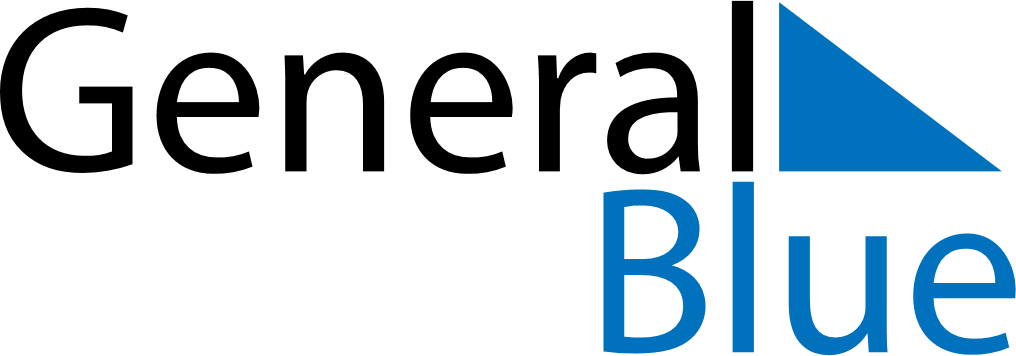 Daily PlannerJune 14, 2021 - June 20, 2021Daily PlannerJune 14, 2021 - June 20, 2021Daily PlannerJune 14, 2021 - June 20, 2021Daily PlannerJune 14, 2021 - June 20, 2021Daily PlannerJune 14, 2021 - June 20, 2021Daily PlannerJune 14, 2021 - June 20, 2021Daily Planner MondayJun 14TuesdayJun 15WednesdayJun 16ThursdayJun 17FridayJun 18 SaturdayJun 19 SundayJun 20MorningAfternoonEvening